Inleiding en doel Op Weg wil een effectieve behandeling van klachten bevorderen en als iets mis is gegaan zich optimaal inzetten om een passende oplossing voor klachten te vinden. Daar zit ook een leereffect in, want door van klachten te leren, kan voorkomen worden dat in de toekomst opnieuw ontevredenheid ontstaat. Dat is dan ook gelijk het doel van dit klachtenreglement. In dit klachtenreglement wordt ingegaan op de mogelijkheden om onvrede te uiten, hoe een klacht behandeld wordt en onder welke voorwaarden. Hoofdstuk 1. Algemene bepalingenArtikel 1. BegripsomschrijvingenIn dit klachtenreglement wordt het volgende verstaan onder de volgende definities:Cliënt: een jeugdige; een ouder; een ouder zonder gezag; een voogd; degene die anders dan als ouder het gezag over de jeugdige uitoefent of een pleegouder aan wie Op Weg zorg verleent of heeft verleend.Klacht: uiting van onvrede over een handeling, of het nalaten daarvan, alsmede over het nemen van een besluit, dat gevolgen heeft voor een cliënt, door Op Weg of door een persoon die voor Op Weg werkzaam is, die schriftelijk of per e-mail is ingediend bij de klachtencommissie, al dan niet in combinatie met een verzoek tot schadevergoeding.Klager: degene die een klacht indient.Aangeklaagde: degene op wiens besluit of op wiens handelen of nalaten de klacht betrekking heeft.Zorgaanbieder: de organisatie Op Weg.Klachtencommissie: commissie die verantwoordelijk is voor een kwalitatief goede en laagdrempelige formele klachtenbehandeling.Zittingscommissie: de leden van de klachtencommissie die een bepaalde klacht behandelen.Klachtenfunctionaris: degene die geschikt is geacht en is aangewezen om een klager op diens verzoek van advies te dienen met betrekking tot de indiening van een klacht en een klager bij te staan bij het formuleren van de klacht en de mogelijkheden te onderzoeken om tot een oplossing van de klacht te komen.Zorg: zorg zoals bedoeld volgens de indicatie. Hoofdstuk 2. KlachtenopvangArtikel 2. Bij wie kan een cliënt terecht als hij ontevreden is?Een cliënt, diens vertegenwoordiger of nabestaande kan zijn ontevredenheid bespreken met: de medewerker over wie hij niet tevreden is; diens leidinggevende;de klachtencommissie (zie artikel 5);de klachtenfunctionaris (zie artikel 16). De genoemde functionarissen hoeven niet benaderd te worden in de volgorde waarin zij in lid 2.1 zijn genoemd. Artikel 3. De medewerker en diens leidinggevendeEen medewerker stelt een cliënt, diens vertegenwoordiger of nabestaande in de gelegenheid om op een informele werkwijze diens ontevredenheid te bespreken. De medewerker betrekt anderen bij het gesprek als dit bevorderlijk is voor de oplossing van de onvrede en de cliënt, diens vertegenwoordiger of nabestaande daartegen geen bezwaar maakt.Medewerkers maken een ontevreden cliënt, diens vertegenwoordiger of nabestaande zo nodig attent op het klachtenreglement, de klachtenfunctionaris en de klachtencommissie. Medewerkers bespreken onvrede van cliënten, hun vertegenwoordigers of nabestaanden in het team waarvan zij deel uitmaken met als doel de onvrede weg te nemen en/of te voorkomen dat opnieuw onvrede ontstaat. Indien een cliënt, diens vertegenwoordiger of nabestaande een leidinggevende vertelt dat hij ontevreden is over een medewerker, stelt de leidinggevende hem op een informele werkwijze in de gelegenheid om de onvrede met hem te bespreken. De betreffende medewerker is bij dit gesprek aanwezig tenzij de leidinggevende of de betrokkene dit niet wenselijk vindt. De leidinggevende maakt ontevreden cliënten, hun vertegenwoordigers of nabestaanden zo nodig attent op het klachtenreglement en de klachtenfunctionaris. De leidinggevende bespreekt onvrede van een cliënt, diens vertegenwoordiger of nabestaande in het team dat de zorg aan de cliënt levert met als doel de onvrede weg te nemen en/of te voorkomen dat opnieuw onvrede ontstaat. Hoofdstuk 3. Klachtenbehandeling algemeenArtikel 4. Het indienen van een klachtEen klacht kan schriftelijk of elektronisch worden ingediend. Een klacht over de zorg kan worden ingediend door of namens:een jeugdige;een ouder;een ouder zonder gezag;een voogd;degene die anders dan als ouder het gezag over de jeugdige uitoefent;een pleegouder. Een klacht kan tevens worden ingediend door een nabestaande van de in het tweede lid genoemde personen. Artikel 5. Klachtencommissie Op Weg is aangesloten bij de klachtencommissie Quasir. Meer informatie is te vinden op www.quasir.nl/klachtenbehandeling. Indien de klacht nog niet is besproken met degene op wie de klacht betrekking heeft is de klachtencommissie bevoegd om de klager voor te stellen alsnog te proberen de klacht informeel op te lossen. Indien de klager ingaat op dit voorstel neemt de klachtencommissie de klacht niet in behandeling. De klachtencommissie neemt de klacht alsnog in behandeling als de klager haar laat weten dat het niet gelukt is de klacht informeel op te lossen. De secretaris vraagt de cliënt of diens vertegenwoordiger om Op Weg toestemming te geven om informatie over de cliënt, waaronder gegevens uit het dossier van de cliënt begrepen zijn, aan de klachtencommissie te verstrekken voor zover deze, naar het oordeel van de klachtencommissie, voor de beoordeling van de klacht relevant zijn. Indien de klacht wordt ingediend door een nabestaande van de cliënt vraagt de secretaris de behandelend arts van de cliënt of toestemming van de cliënt voor informatieverstrekking verondersteld mag worden. In dat geval kan inzage worden gegeven. De klachtencommissie stuurt, in de regel binnen vijf werkdagen na ontvangst van een klacht, een bevestiging van de ontvangst van de klacht aan de klager. In de ontvangstbevestiging vermeldt de klachtencommissie of de in het tweede lid bedoelde toestemming is verkregen. De klachtencommissie vermeldt tevens in de ontvangstbevestiging, dat de klager zich desgewenst kan laten bijstaan tijdens de klachtenprocedure. Eventuele kosten van deze bijstand worden niet vergoed door Op Weg.De klachtencommissie kan de klager verzoeken, binnen een door de klachtencommissie te bepalen termijn, nadere inlichtingen te verstrekken met betrekking tot zijn klacht. De klachtencommissie kan de klager vragen om aan te tonen, dat hij bevoegd is om een klacht in te dienen. Hiervoor bestaat bijvoorbeeld aanleiding, als een klacht wordt ingediend door iemand die zegt daartoe gemachtigd te zijn door een cliënt. De klachtencommissie vraagt dan de betreffende persoon de machtiging te overleggen.De klachtencommissie stuurt, in de regel binnen vijf werkdagen na ontvangst van een klacht, een kopie van de klacht aan de aangeklaagde. De klachtencommissie stelt de aangeklaagde in de gelegenheid om, binnen een door de klachtencommissie te bepalen termijn, schriftelijk te reageren op de klacht. De klachtencommissie vermeldt in de begeleidende brief bij de klacht, dat de aangeklaagde zich desgewenst kan laten bijstaan tijdens de klachtenprocedure.De klager of de aangeklaagde bepalen zelf of zij behoefte hebben aan bijstand en kiezen zelf degene die hen bijstand zal verlenen. Voor zover aan bijstand kosten zijn verbonden, zijn deze voor rekening van degene die de bijstand vraagt. Indien de klacht niet wordt ingediend door de cliënt of iemand die de cliënt daartoe gemachtigd heeft, stuurt de klachtencommissie de cliënt een kopie van de klacht en van de ontvangstbevestiging die aan de klager is gestuurd. De klachtencommissie stelt de cliënt in de gelegenheid om, binnen een door de voorzitter van de klachtencommissie te bepalen termijn, te reageren op hetgeen waarop de klacht betrekking heeft. Artikel 6. Termijn van behandelingDe klachtencommissie doet binnen zes weken, te rekenen vanaf de datum waarop de klacht is ontvangen, uitspraak over de klacht. De klachtencommissie is bevoegd om deze termijn te verlengen. Indien de klachtencommissie van deze bevoegdheid gebruik maakt, meldt zij dit aan de klager, degene op wie de klacht betrekking heeft en aan de zorgaanbieder. De klachtencommissie vermeldt hierbij waarom zij de termijn verlengd heeft en binnen welke termijn zij alsnog uitspraak zal doen. Artikel 7. Bevoegdheid van de commissieDe voorzitter van de klachtencommissie beoordeelt of de klachtencommissie bevoegd is om van een klacht kennis te nemen. De klachtencommissie is niet bevoegd klachten te behandelen die (mede) strekken tot vergoeding van geleden schade. De klachtencommissie neemt geen claims in behandeling. Een claim die bij de klachtencommissie wordt ingediend, wordt doorgestuurd naar de zorgaanbieder tenzij de klager bezwaar maakt tegen doorzending. In dat geval wordt de claim aan de klager geretourneerd. De klager kan binnen twee weken na dagtekening van het besluit van de voorzitter, zoals bedoeld in lid 1, schriftelijk bezwaar maken tegen dat besluit. Een bezwaar, zoals bedoeld in het tweede lid, wordt beoordeeld door de voorzitter van de klachtencommissie samen met twee door hem aan te wijzen leden van de klachtencommissie. Hun beslissing over het bezwaar delen zij binnen twee weken schriftelijk en gemotiveerd aan de klager mede.Indien de klachtencommissie een klacht niet in behandeling neemt omdat deze betrekking heeft op een andere organisatie stuurt de klachtencommissie de klacht door naar de zorgaanbieder op wie de klacht betrekking heeft, tenzij de klager desgevraagd bezwaar maakt tegen doorzending van zijn klacht. Indien de klachtencommissie een klacht niet in behandeling neemt omdat deze (mede) strekt tot vergoeding van schade stuurt de klachtencommissie de klacht door naar de zorgaanbieder, tenzij de klager desgevraagd bezwaar maakt tegen doorzending van zijn klacht. De klachtencommissie is onder meer niet bevoegd om van een klacht kennis te nemen als de klacht een gedraging betreft van een persoon die niet voor de zorgaanbieder werkzaam is (zoals bijvoorbeeld een mede cliënt) of als de klacht betrekking heeft op een andere zorgaanbieder. Artikel 8. Ontvankelijkheid van de klachtDe voorzitter van de klachtencommissie kan een klacht niet-ontvankelijk verklaren als:deze betrekking heeft op een handeling die de klachtencommissie al eerder beoordeeld heeft naar aanleiding van een klacht; indien een gelijke klacht nog in behandeling is;de klacht wordt ingediend door een persoon die daartoe niet bevoegd is;de klacht betrekking heeft op een handeling die langer dan twee jaar geleden heeft plaatsgevonden.Indien de voorzitter van de klachtencommissie een klacht niet-ontvankelijk verklaart, deelt hij dit schriftelijk en gemotiveerd mee aan de klager. De klager kan binnen twee weken na dagtekening van het besluit van de voorzitter, zoals bedoeld in het tweede lid van dit artikel, schriftelijk bezwaar maken tegen dat besluit. Een bezwaar zoals bedoeld in het derde lid van dit artikel wordt beoordeeld door de voorzitter van de klachtencommissie samen met twee door hem aan te wijzen leden van de klachtencommissie. Hun beslissing over het bezwaar delen zij binnen twee weken schriftelijk en gemotiveerd aan de klager mede.Artikel 9. Zittingscommissie Een klacht wordt behandeld door een door de voorzitter per klacht samen te stellen zittingscommissie. Deze bestaat uit ten minste drie leden van de klachtencommissie, onder wie de voorzitter. De voorzitter stelt de zittingscommissie zodanig samen, dat een deskundige en zorgvuldige beslissing over de klacht is gewaarborgd. Een lid van de klachtencommissie op wie een klacht rechtstreeks betrekking heeft, wordt niet benoemd tot lid van de zittingscommissie die de klacht zal behandelen. Een lid van de klachtencommissie neemt geen deel aan de beoordeling van een klacht als hij naar zijn mening onvoldoende in staat is om onpartijdig te oordelen over de betreffende klacht. De secretaris deelt de klager en de aangeklaagde binnen een door de voorzitter vastgestelde termijn mee in welke samenstelling de commissie de klacht zal beoordelen. Artikel 10. WrakingZowel de klager als de aangeklaagde kan, binnen een door de voorzitter vastgestelde termijn, gemotiveerd bezwaar maken tegen deelname van een lid van de commissie aan de beoordeling van de klacht. De zittingscommissie beslist over bezwaren tegen haar samenstelling. Als een bezwaar gegrond wordt verklaard, trekt het betreffende commissielid zich terug en benoemt de voorzitter een ander lid van de klachtencommissie tot lid van de zittingscommissie. Als het de voorzitter betreft, treedt diens plaatsvervanger in zijn plaats. De secretaris informeert de klager en de aangeklaagde over de nieuwe samenstelling van de zittingscommissie. Artikel 11. OnderzoekDe klachtencommissie kan medewerkers van Op Weg verzoeken inlichtingen te verstrekken ter zake van hetgeen waarover is geklaagd.Medewerkers van Op Weg zijn gehouden hun medewerking te verlenen aan de werkzaamheden van de klachtencommissie voor zover dit redelijkerwijs van hen gevergd kan worden. Het verstrekken van inlichtingen kan ook inhouden dat een kopie van (een gedeelte van) het dossier van de cliënt wordt verstrekt. De klachtencommissie laat het de klager weten, als het voor de behandeling van de klacht nodig is om zijn dossier in te zien. Als de klager naar aanleiding daarvan geen bezwaar maakt, mogen de klachtencommissie en de medewerkers ervan uitgaan, dat de klager daarmee instemt. Artikel 12. HoorzittingDe zittingscommissie kan besluiten een hoorzitting te houden ten einde de klager en de aangeklaagde gelegenheid te geven hun standpunten mondeling toe te lichten.In de regel worden partijen in elkaars aanwezigheid gehoord tijdens de hoorzitting. Op gemotiveerd verzoek van de klager of de aangeklaagde kan de zittingscommissie hen afzonderlijk horen. Indien de klager en de aangeklaagde afzonderlijk worden gehoord, draagt de zittingscommissie zorg voor een verslag van het besprokene. Dit verslag brengt de zittingscommissie ter kennis van de partij die niet aanwezig was tijdens het horen en geeft deze de gelegenheid om binnen een door de zittingscommissie te bepalen termijn te reageren.Artikel 13. Stopzetting behandeling van de klachtEen klacht wordt niet verder behandeld, indien de klager de klacht intrekt. De klager kan de klacht intrekken door mondeling of schriftelijk te kennen te geven dat hij geen verdere behandeling van de klacht door de klachtencommissie wenst. Als de commissie een klacht om deze reden niet verder behandelt, deelt de commissie dit mee aan de aangeklaagde, de zorgaanbieder en de klager.  Artikel 14. Uitspraak klachtencommissieDe uitspraak van de klachtencommissie strekt tot ongegrondverklaring van de klacht dan wel gehele of gedeeltelijke gegrondverklaring van de klacht. De zittingscommissie beslist met gewone meerderheid van stemmen over de vaststelling van een uitspraak.In iedere uitspraak beschrijft de klachtencommissie:de klacht waarop de uitspraak betrekking heeft;de standpunten van de klager en de aangeklaagde;de wijze waarop de klachtencommissie de klacht behandeld heeft;het oordeel van de klachtencommissie en de motivering daarvan;de namen van de leden die de uitspraak vastgesteld hebben; eventuele aanbevelingen van de klachtencommissie. Uitspraken van de klachtencommissie worden ondertekend door de voorzitter van de klachtencommissie. De klachtencommissie stuurt de uitspraak over een klacht, zo spoedig mogelijk na de hoorzitting, aan:de klager;de betrokken cliënt, indien deze niet zelf de klager is;de aangeklaagde;de zorgaanbieder. Artikel 15. ZorgaanbiederEr is een onderscheid tussen het beoordelen van een klacht en het nemen van maatregelen naar aanleiding daarvan. De klachtencommissie geeft een oordeel en kan op basis van haar oordeel ook aanbevelingen doen. De zorgaanbieder bepaalt echter of het oordeel consequenties heeft en of de aanbevelingen van de klachtencommissie zullen worden uitgevoerd. De zorgaanbieder informeert de klager en de klachtencommissie hier binnen een maand over. De termijn waarbinnen dit moet gebeuren is wettelijk bepaald. De zorgaanbieder kan die termijn verlengen. Ook indien de klachtencommissie de klacht ongegrond heeft geoordeeld kan de uitspraak aanleiding geven tot maatregelen. Ook in dit geval behoort de zorgaanbieder derhalve te reageren op de uitspraak. De zorgaanbieder deelt, binnen een maand na ontvangst van de uitspraak van de klachtencommissie, aan de klager, aan degene op wie de klacht betrekking heeft en aan de klachtencommissie mee of hij maatregelen zal nemen naar aanleiding van de uitspraak van de klachtencommissie en zo ja, welke dit zijn. Indien de klachtencommissie in haar uitspraak aanbevelingen heeft opgenomen geeft de zorgaanbieder aan of hij deze aanbevelingen overneemt. Is dit niet het geval dan motiveert de zorgaanbieder dit.De zorgaanbieder is bevoegd om deze termijn te verlengen. Indien de zorgaanbieder van deze bevoegdheid gebruik maakt, meldt hij dit aan de klager, degene op wie de klacht betrekking heeft en aan de klachtencommissie. De zorgaanbieder vermeldt hierbij waarom hij de termijn verlengd heeft en binnen welke termijn hij alsnog zal aangeven of hij maatregelen zal nemen naar aanleiding van de uitspraak van de klachtencommissie en zo ja, welke dit zijn. Artikel 16. KlachtenfunctionarisDe klachtenfunctionaris van Op Weg is Margriet Maris. Meer informatie over de klachtenfunctionaris is te vinden op de website www.hetvolstevertrouwen.nl.  De klachtenfunctionaris heeft de volgende taken en verantwoordelijkheden:
a. Het in behandeling nemen van de klacht en het maken van een eerste beoordeling.
b. Het doen van zorgvuldig onderzoek naar de klacht en de mogelijkheden om tot een bevredigende oplossing te komen.c. De klager bij staan bij het formuleren van de klacht.
d. De klager op diens verzoek informeren en adviseren over de mogelijkheden een klacht in te dienen.
e. De zorgaanbieder in kennis stellen van de klacht.
f. De klager op de hoogte houden van de voortgang van de behandeling van de klacht.
g. Het zorgdragen voor verslaglegging van het proces van klacht-behandeling en de resultaten.
h. Verwijzen naar de Geschilleninstantie Zorg, als de klacht niet is opgelost en de klager de procedure wenst voort te zetten.
2. Bij de uitoefening van de taak komt de klachtenfunctionaris de bevoegdheid toe om al hetgeen te doen dat redelijkerwijs noodzakelijk is voor een goede begeleiding van het proces bij de behandeling van een klacht.
3. De klachtenfunctionaris zal, in het achter de klacht liggende, behandeldossier geen inzage hebben zonder voorafgaande schriftelijke toestemming van de klager.
4. De klachtenfunctionaris werkt op basis van het principe van hoor en wederhoor van klager en zorgaanbieder. De zorgaanbieder is daarbij gehouden tot volledige medewerking aan de behandeling van de klacht.
5. De klachtenfunctionaris dient zich onafhankelijk en onpartijdig op te stellen tegenover de klager en de zorgaanbieder. De klachtenfunctionaris dient zich dan ook te onthouden van gedragingen op grond waarvan de verdenking kan ontstaan van (de schijn van) partijdigheid of het niet op onafhankelijke wijze uitoefenen van de functie.
6. Indien de klachtenfunctionaris betrokken is (geweest) bij een aangelegenheid waarop de klacht betrekking heeft, dan wel anderszins vanwege omstandigheden niet op onafhankelijke en onpartijdige wijze de functie in een individueel geval kan uitoefenen, dient dit zo snel als mogelijk door de klachtenfunctionaris bij de zorgaanbieder te worden gemeld. In dat geval zal een andere klachtenfunctionaris worden aangewezen.
7. De zorgaanbieder waarborgt dat de klachtenfunctionaris zijn functie onafhankelijk kan uitvoeren en benadeelt de klachtenfunctionaris niet wegens de wijze waarop de functie wordt uitgeoefend.Artikel 17. GeschillencommissieBij onvrede over de uitkomst na een klacht, kan de klager de klacht indienen bij de onafhankelijke geschillencommissie zorg. Op Weg is aangesloten bij de geschillencommissie zorg. Meer informatie is te vinden op www.degeschillencommissie.nl. De geschillencommissie onderzoekt de ontvankelijkheid van de klacht. De uitspraak is bindend, er kan niet tegen in beroep worden gegaan door de klager. Hoofdstuk 4. Overige bepalingenArtikel 18. Openbaarmaking klachtenreglementDe zorgaanbieder brengt dit reglement onder de aandacht van degenen die een klacht kunnen indienen op grond van dit reglement en hun eventuele vertegenwoordigers door hen bij het begin van de verlening van de zorg te attenderen op dit reglement, door hun desgevraagd een exemplaar van het reglement te verstrekken en door het klachtenreglement op de website van Op Weg te plaatsen. Artikel 19. Overige klacht- en meldmogelijkhedenDit reglement laat de mogelijkheden om klachten voor te leggen aan andere instanties onverlet.Artikel 20. EvaluatieDe verantwoording van de werking van het klachtenreglement in een kalanderjaar wordt verwerkt in de jaarlijkse directiebeoordeling en het jaarverslag van Op Weg. Voor de verantwoording over de werking van het klachtenreglement wordt bij de voorzitter van de Raad van Commissarissen, de klachtencommissie en de klachtenfunctionaris informatie opgevraagd. Daarbij wordt dit klachtenreglement opgenomen in de planning van het interne documentenbeheer. Artikel 21. Onvoorziene omstandigheden		In situaties waarin dit reglement niet voorziet, beslist de voorzitter van de klachtencommissie voor zover het de werkwijze van de klachtencommissie betreft. In overige onvoorziene omstandigheden beslist de zorgaanbieder.Artikel 22. Vaststelling en wijziging reglementDit reglement wordt vastgesteld en kan worden gewijzigd door de zorgaanbieder.Voorgenomen besluiten tot wijziging van dit reglement legt de zorgaanbieder ter advisering voor aan de klachtencommissie.Voorgenomen besluiten tot vaststelling of wijziging van dit reglement legt de zorgaanbieder ter advisering voor aan de ouderraad en ter instemming voor aan de ondernemingsraad.Artikel 23. OvergangsbepalingKlachten die in behandeling waren op de dag waarop dit reglement in werking treedt worden behandeld op basis van het voordien geldende klachtenreglement. Artikel 24. Datum van inwerkingtredingDit klachtenreglement treedt in werking op 1 januari 2024. 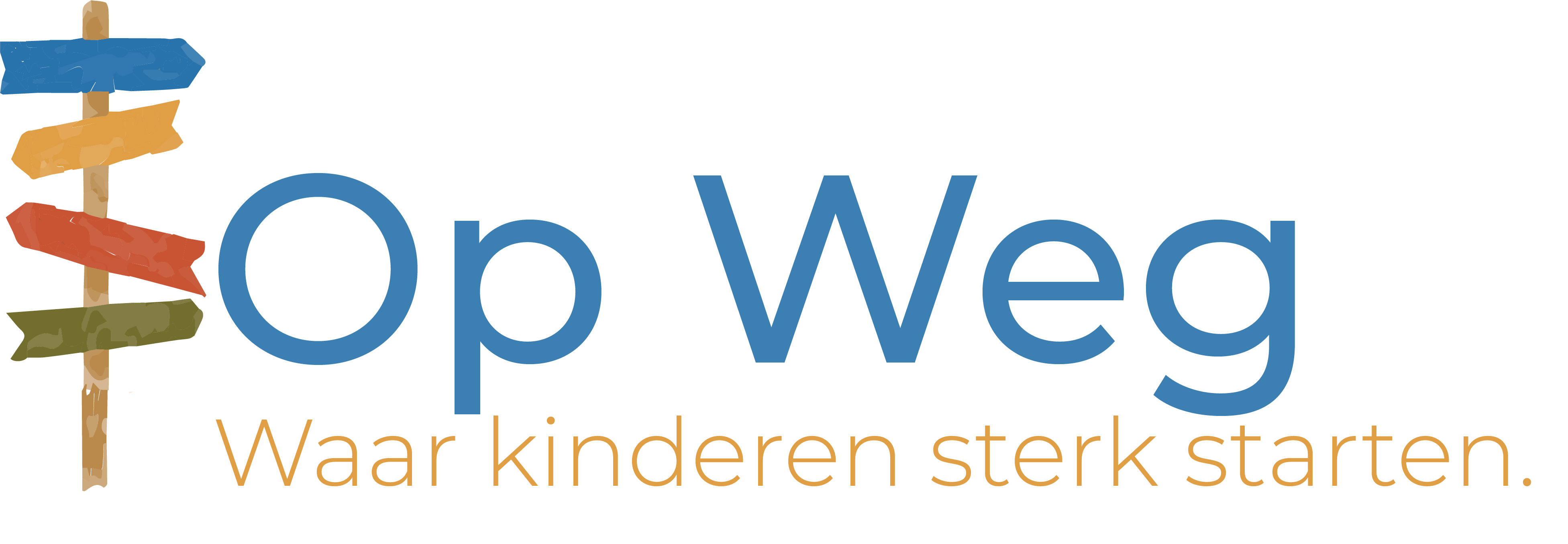 